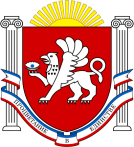  	  	РЕСПУБЛИКА КРЫМ  БЕЛОГОРСКИЙ РАЙОН ВАСИЛЬЕВСКИЙ СЕЛЬСКИЙ СОВЕТ7 сессия II созываРЕШЕНИЕ  «06» марта 2020г.					№ 24/1			с. ВасильевкаО методике расчета иных межбюджетных трансфертов, предоставляемых из бюджета муниципального образования Васильевское сельское поселение Белогорского района Республики Крым бюджету муниципального образования Белогорский район Республики Крым на осуществление полномочий по внешнему муниципальному финансовому контролюВ соответствии с Бюджетным кодексом Российской Федерации, Федеральным законом от 06.10.2003 № 131-ФЗ «Об общих принципах местного самоуправления в Российской Федерации», Федеральным законом от 07.02.2011 № 6-ФЗ «Об общих принципах организации и деятельности контрольно-счетных органов субъектов Российской Федерации и муниципальных образований», Уставом муниципального образования Васильевского сельского поселения Белогорского района Республики Крым, в целях наиболее эффективного осуществления внешнего муниципального финансового контроля, Васильевский сельский совет РЕШИЛ:Утвердить методику и объем расчета иных межбюджетных трансфертов, предоставляемых из бюджета муниципального образования Васильевское сельское поселение Белогорского района Республики Крым бюджету муниципального образования Белогорский район Республики Крым на осуществление полномочий по внешнему муниципальному финансовому контролю (Приложение 1).Обнародовать настоящее решение в соответствии с Уставом муниципального образования.Настоящее решение вступает в силу с момента обнародования.Председатель Васильевского сельского совета глава администрации Васильевского сельского поселения  	 В.Д. ФрангопуловПриложение к решению 7 -й сессии Васильевского сельского совета 2-го созываот 06.03.2020 № 24/1Методикарасчета иных межбюджетных трансфертов, предоставляемых из бюджета муниципального образования Васильевское сельское поселение Белогорского района Республики Крым бюджету муниципального образования Белогорский район Республики Крым на осуществление полномочий по внешнему муниципальному финансовому контролю1. Настоящая Методика устанавливает порядок определения размера иных межбюджетных трансфертов, выделяемых из бюджета муниципального образования Васильевское сельское поселение Белогорского района Республики Крым (далее - бюджет сельского поселения) на финансирование расходов, связанных с передачей полномочий по осуществлению внешнего муниципального финансового контроля.2. Межбюджетные трансферты предоставляются в целях финансового обеспечения деятельности Контрольно-счетного органа Белогорского района Республики Крым в связи с осуществлением им контрольных и экспертно-аналитических мероприятий в рамках переданных полномочий сельского поселения.3. Объемы межбюджетных трансфертов, предоставляемых из бюджета сельского поселения в бюджет муниципального образования Белогорский район Республики Крым (далее - муниципальный район), определяются с учетом необходимости материально-технического и организационного обеспечения работников Контрольно-счетного органа Белогорского района Республики Крым, осуществляющих переданные полномочия.4. Объем иных межбюджетных трансфертов из бюджета сельского поселения в бюджет муниципального района на осуществление переданных полномочий контрольно-счетного органа сельского поселения по осуществлению внешнего муниципального финансового контроля, рассчитывается по формуле:V м.т. = СОБСТВЕННЫЕ ДОХОДЫ x Kпр.V м.т. - объем иных межбюджетных трансфертов, на осуществление исполнения полномочий контрольно-счетного органа поселения по осуществлению внешнего муниципального финансового контроля; ЗП - предельный годовой фонд оплаты труда аудитора контрольно-счетного органа муниципального образования Васильевское сельское поселение Белогорского района Республики Крым;Kпр – коэффициент прочих расходов -0,0023196  (коэффициент получен расчетным путем деления 115 858,00 руб. годовая сумма прочих расходов на содержание аудитора сельского поселения на общую сумму собственных доходов сельских поселений Белогорского района Республики Крым, утвержденных на 2020 год) 4.1. Предельный годовой фонд оплаты труда с начислениями аудитора контрольно-счетного органа муниципального образования Васильевское сельское поселение Белогорского района Республики Крым составляет 463 331,00 рублей и рассчитывается следующим образом:ЗП= (26 662,00 руб. х 13,35) + ((26 662,00 руб. х 13,35) х 30,2 %)= 463 431,00 руб., где 26 662,00 рублей – Предельный размер денежного содержания аудитора контрольно-счетного органа муниципального образования Васильевское поселение Белогорск согласно Постановлению Совета Министров Республики Крым от 26.09.2014 № 362 «О предельных нормативах формирования расходов на оплату труда депутатов, выборных должностных лиц местного самоуправления, муниципальных служащих в Республике Крым» с изменениями и дополнениями; 13,35 – Предельный норматив формирования фонда оплаты труда выборных должностных лиц местного самоуправления в расчете на год согласно Постановлению Совета министров Республики Крым от 26.09.2014 № 362 «О предельных нормативах формирования расходов на оплату труда депутатов, выборных должностных лиц местного самоуправления, муниципальных служащих в Республике Крым»;30,2 % - начисление на фонд оплаты труда.4.2. Коэффициент прочих расходов в соответствии с постановлением Совета министров Республики Крым от 5 марта 2015 г. N 86 «Об утверждении нормативов формирования расходов на содержание органов местного самоуправления в Республике Крым» устанавливается в размере не более 0,25.463 431,00 х 0,25 = 115 858,00 руб. годовая сумма прочих расходов на содержание аудитора контрольно-счетного органа муниципального образования Васильевское сельское поселение Белогорского района Республики Крым.Собственные доходы муниципального образования Васильевское сельское поселение Белогорского района Республики Крым утвержденные на 2020 год (3  107 200,00 руб) умножить на Коэффициент прочих расходов (0,0023196 ) = 7 208,00 руб. ГОДОВАЯ СУММА ИНЫХ МЕЖБЮДЖЕТНЫХ ТРАНСФЕРТОВПредседатель Васильевского сельского совета 			           В.Д. Франгопулов